Publicado en 08302 Mataró (Barcelona) el 29/09/2014 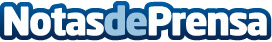 ZOOGIC lee la mente de perros para su bienestar y el de sus clientesZOOGIC lee la mente de los perros para asegurar a sus clientes que las mascotas estarán encantadas con los accesorios que les regalen.Datos de contacto:Sergio López JusteResponsable de Comunicación Bitlonia.com93 741 41 56Nota de prensa publicada en: https://www.notasdeprensa.es/zoogic-lee-la-mente-de-perros-para-su Categorias: Mascotas E-Commerce Dispositivos móviles http://www.notasdeprensa.es